calendar this weekoffice hours:       Mon. 9-2, Tue. 9-Noon, Wed. 9-2, Thur. 9-2, Fri. 9-11SUNDAY, June 16 Father’s Day  Nursery care provided from 9:00 - 12:00 p.m.	8:00 a.m.	Prayer Meeting (P)	8:15 a.m.	ACWT (S)	9:30 a.m.	Contemporary Worship Service (S)	9:45 a.m.	Kids Church – Pre -K – Kindergarten (7)	9:45 a.m.	Kids Church –Grade 1- 5 (3/4)	 	   10:45 a.m.	High School & Young Adult (2)            10:45 a.m.   Kidsgate (Ide)     	   11:00 a.m.    Adult Sunday School (P)	  	   11:00 a.m.	Traditional Worship Service (S, G, K)	 	   11:15 a.m.	Sunday School – Pre-K (N)		   11:15 a.m.	Sunday School – 1-5th Grade (3/4)    	   12:15 p.m.	Offering (O)              1:00 p.m.    Crop Walk	2:00 p.m.	African Worship (S)	3:00 p.m.	Hispanic Worship (C) 	3:20 p.m.	Hispanic Children’s Worship (8)	 	  MONDAY, June 17	           6:00 p.m.  Girl Scouts (3/4)7:00 p.m.   Sm. Group (Winter) (P)TUESDAY, June 18   1:00 p.m. Sm. Group (Coburn) (2)       WEDNESDAY, June 196:00 p.m. Bible Study (Winter) (P)   7:00 p.m. Hispanic Bible Study(2)   7:00 p.m. Hispanic Kids(7)   7:00 p.m. Choir (S)AA MEETINGS			GAMBLERS ANONYMOUS	GAM-ANONDaily  7:30 a.m. (FH)			Fri.  7:00 p.m. (3/4)			Fri.  7:00 p.m. (P)Sun.  7:00 p.m.  (FH)			Sat.  9:00 a.m. (2)			Sat.  9:00 a.m. (2)Mon.  7:30 p.m. (FH)				Wed.  5:30 p.m. (FH)			ALANON			Thurs. 7:00 p.m. (FH) (women only)		Mon.  7:30 p.m. (8)			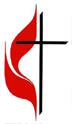 AldersgateUnited 4115 Dewey AvenueRochester, New York 14616-1216663-3665	June 16, 2019 – 11:00 a.m.		Father’s DayTransforming Lives and Serving Christ with Joy2019 – Live Faith with Holy BoldnessWe celebrate your presence at Aldersgate today.  Please fill out our Connection Card and put it in the offering plate.*As many as are able are invited to stand+The Faith We Sing Songbook    Music for Gathering  		* Opening Hymn		Guide Me, O Thou Great Jehovah 			   No. 127* Call To Worship & Opening Prayer Leader: We are called to this place to celebrate God’s wondrous love.People: We are called to honor those who have taught and guided us.Leader: For all those who have gone before, who have been our guides, we offer thanks and praise.People: Especially for our fathers, we thank you, O Lord.Leader: Let us pray.All: God our Father, bless fathers and all men, that they may be strengthened as Christian men and Christian fathers. Let the example of their faith and love shine forth. Grant that we, their sons and daughters, may honor them always with a spirit of profound respect. Grant this through Christ our Lord. Amen. – Book of Worship      Exciting Events in the Life of the Church	Ministry of Music	                             For Such a Time as This         	    Martin                                Sharing of Joys and Concerns		Prayers of the People        The Lord’s Prayer		Our Father who art in heaven, hallowed be thy name, thy kingdom come, thy will be done on earth as it is in heaven.  Give us this day our daily bread; and forgive us our trespasses as we forgive those who trespass against us.  And lead us not into temptation, but deliver us from evil, for thine is the kingdom, and the power and the glory forever.  Amen.				Prayer Response* Hymn				Faith of Our Fathers 				   No. 710   Scripture Reading  	     	      Acts 2:43-47		                  Lorrie Durbin   The Message 	                   Church of The Helping Hearts            	           Pastor Lee   The Offertory			    Offertory Music           Faith of Our Fathers with Rise Up, O Men of God *	Doxology and Presentation of Gifts 		No. 94Praise God, from whom all blessings flow; Praise God, all creatures here below:  Allelulia! Alleluia! Praise God, the source of all our gifts!  Praise Jesus Christ, whose power uplifts!  Praise the Spirit, Holy Spirit!  Allelulia! Allleluia! Alleluia!* Hymn 			              	     Jesu, Jesu 					  No. 432* Benediction 			Choral Response		Postlude		*As many as are able are invited to stand+The Faith We Sing SongbookYou can see the Usher for: Large Print Hymnals 	     Wireless aids for the hearing impaired.Our Mission (What we are to do):  The mission of the Aldersgate United Methodist Church is to glorify God by sharing Christ’s transforming love, introducing Christ to those who do not know him, and inviting people to join us in becoming devoted followers of Christ serving in the world.Our Vision (What we are to be):  The Aldersgate United Methodist Church is a warm hearted Christian fellowship that encourages and helps all people to grow closer to God through Jesus Christ, to develop and use their diverse spiritual gifts, and to live according to His ways.Welcome	We are honored that you have chosen to worship and learn with us today.  We hope that you sense God’s presence and the warmth and friendliness of our church family.	If you are a first time guest, please don’t walk away without letting us know you are here.   Please fill out the Connection Card and, after worship, hand it to the person at the Welcome Table to receive your free gift.	If you want to know more about Aldersgate United Methodist church, members of the congregation are eager to assist you.	Let us get to know you…and the blessing will flow both ways.Worshiping With Your Child	Children are welcome in worship and to participate in communion.  We invite any parents that have a child who becomes restless to feel welcome to use the Quiet Room in the back of the sanctuary (where you can view the service together) or make use of the Nursery, where expert child care is provided during the worship service for children infant to age 4.  A call system is available to call you to the Nursery, if your child needs you.	Children Ages 4 to Grade 5 are welcome to attend Sunday school for a Bible Lesson and activities upstairs in the Education Wing.OUR CHURCH STAFF IS HERE TO SERVESung Ho Lee, Pastor	621-4799		PastorSungHo@aumcgreece.orgGerald A. Wolter, Pastor Emeritus	621-1904  		hgwolter1@gmail.comChristine Mitchell, Youth Director	704-5587		cmitchell@aumcgreece.orgRhonda Simonelli, Christian Education Co-Director	663-6663		rsimonelli@aumcgreece.orgChristine Mitchell, Christian Education Co-Director	704-5587		cmitchell@aumcgreece.orgErin Bills, Administrative Assistant	663-3665 (Church Office)		ebills@aumcgreece.orgMatthew Pedelty, Choir Director	mpedelty@aumcgreece.orgKaori Winter, Organist	kwinter@aumcgreece.orgNick Adams, Contemporary Worship Team Leader	nadams@aumcgreece.orgHector Rivera, Pastor of Hispanic Ministries	hrivera@aumcgreece.orgMaria Rivera, Hispanic Ministries	msrivera@aumcgreece.orgEnoch Renzha, Pastor of African Ministries	erenzha@aumcgreece.orgRobin Fox, Nursery Attendant Usher’s Cell Phone for Parking Lot Assistance					   (585) 284-5928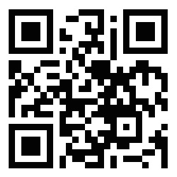 Aldersgate General Email:  info@aumcgreece.orgChurch Fax – 663-1907Aldersgate Web Site:  www.aumcgreece.org